关于2024年城厢区中小学幼儿园公开招聘新任教师入围人员体检、考察等有关事项的通知一、体检事项（一）入围人员体检名单：见附件1《2024年莆田市城厢区中小学幼儿园公开招聘新任教师入围人员体检名单》。（二）入围人员体检时间：2024年6月12日（星期三）（三）体检集中时间及地点：上午7:20报到，7:30出发；集中地点：城厢区教育局六楼会议室，未按时集中参加体检的视为自动放弃入围聘用资格。（四）体检有关事项：交代体检有关事项，统一乘车前往体检，体检须携带身份证及体检费（微信支付），《体检表》现场分发。（五）注意事项：体检要求见《体检表》-“体检须知”。二、聘用考察入围人员需到户籍所在地派出所签署《城厢区2024年公开招聘新任教师聘用考察表》（见附件2）三、毕业生档案1.转档时间：入围人员档案往届生7月10日前、应届生7月20日前寄莆田市城厢区教育局档案室（地址：莆田市城厢区荔城中大道750号，邮编：351100，联系电话：2650065），以便档案审核。2.开具调档函：6月12日体检集中时统一发放。    三、预选择学校：具体通知将在城厢区人民政府网站教育专栏上发布（进入“城厢区人民政府网”，点击“专题专栏”，进入“教育专栏”，查看“公告公示”栏，网址http://www.chengxiang.gov.cn/ztzl/jyzt/gggs_32849/）。    四、入围人员材料补充审核：入围人员有关证书补充审核（应届生相关证书及个别往届生个别证书）时间大约在7月底，具体通知将在城厢区人民政府网站教育专栏上发布。新任教师招聘有关事项均在城厢区人民政府网站教育专栏上发布，不另行电话通知，请考生务必随时上网查询，相互转告，并保持手机畅通。为便于招聘有关事项通知，请入围人员扫码入群（城厢区2024年中小学幼儿园新任教师群），群昵称注明：学段+学科+姓名（如小学语文张三）。城厢区教育局招聘工作联系电话0594-2677566。附件：1.2024年莆田市城厢区中小学幼儿园公开招聘新任教师入围人员体检名单2.《城厢区2024年公开招聘新任教师聘用考察表》3.城厢区2024年中小学幼儿园新任教师微信群码莆田市城厢区教育局2024年5月30日附件2：城厢区2024年公开招聘新任教师聘用考察表注：公安部门意见由户籍所在公安派出所签署，档案审查意见由城厢区教育局组织相关人员审查签署 。附件3：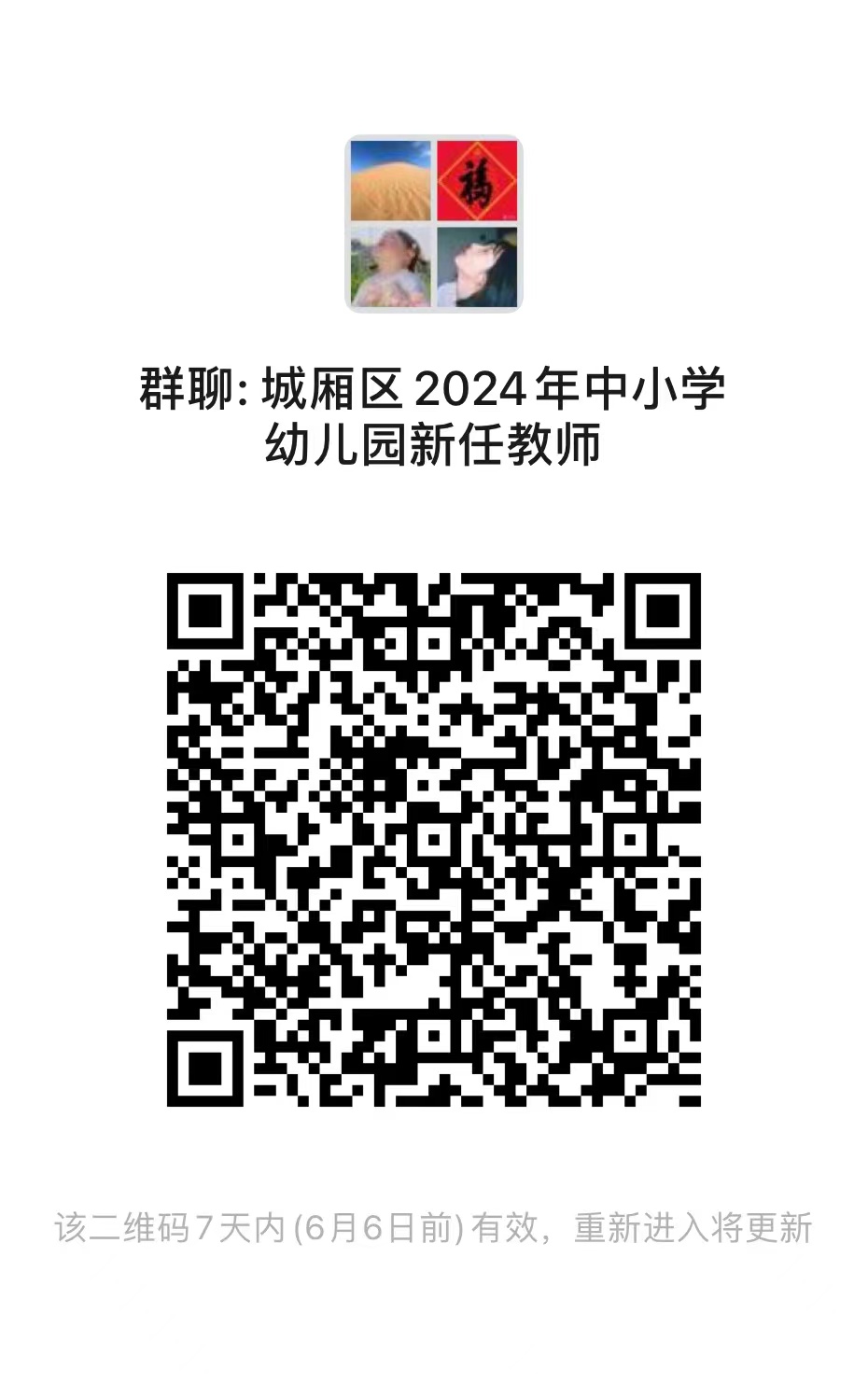 姓名性别籍贯籍贯出生年月政治面貌最高学历最高学历第一学历毕业院校及专业第一学历毕业院校及专业第一学历毕业院校及专业毕业时间现学历毕业院校及专业现学历毕业院校及专业现学历毕业院校及专业毕业时间身份证号身份证号联系手机联系手机应聘单位及岗位应聘单位及岗位应聘单位及岗位应聘单位及岗位公安部门意见                    审核人（签名）：                     单位（盖章）：                                                            年   月   日                    审核人（签名）：                     单位（盖章）：                                                            年   月   日                    审核人（签名）：                     单位（盖章）：                                                            年   月   日                    审核人（签名）：                     单位（盖章）：                                                            年   月   日                    审核人（签名）：                     单位（盖章）：                                                            年   月   日                    审核人（签名）：                     单位（盖章）：                                                            年   月   日                    审核人（签名）：                     单位（盖章）：                                                            年   月   日                    审核人（签名）：                     单位（盖章）：                                                            年   月   日                    审核人（签名）：                     单位（盖章）：                                                            年   月   日                    审核人（签名）：                     单位（盖章）：                                                            年   月   日档案审查意见                      审核人（签名）：            年   月   日                      审核人（签名）：            年   月   日                      审核人（签名）：            年   月   日                      审核人（签名）：            年   月   日                      审核人（签名）：            年   月   日                      审核人（签名）：            年   月   日                      审核人（签名）：            年   月   日                      审核人（签名）：            年   月   日                      审核人（签名）：            年   月   日                      审核人（签名）：            年   月   日